Training Course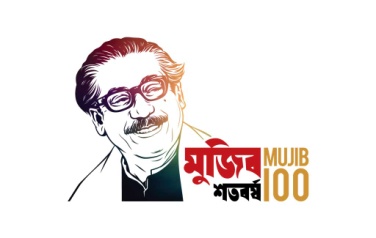 onCommercial Farm Management15 November – 19 November 2020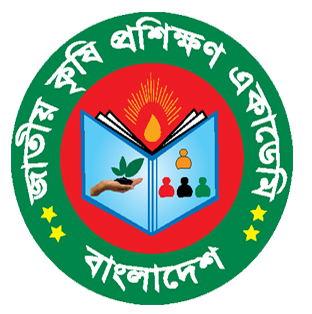 Course Completion Report National Agriculture Training Academy (NATA)Ministry of AgricultureGazipur-1701www.nata.gov.bdCourse Management TeamContentsIntroductionDramatic changes are taking place in farming worldwide due to globalization, liberalization and rapid urbanization. As a result of this change, the small holder farm structure is rapidly transforming into a commercial farm. Such farm is being the integral part of industrial economy of Bangladesh which is controlled by the entrepreneurs instead of subsidy-dependent subsistent farmers. Therefore, appropriate management of a commercial farm is necessary for the farm owner/entrepreneurs to exploit maximum output through proper utilization of land and natural resources. 	Farm management is the science and art of optimizing the use of resources in the farm component of farm-households. As technical know-how of the farmers is not enough, commercial farm management know-how and skills is recognized as important for farmers to effectively respond to present day farming challenges. Agricultural officers, researchers and farm managers are also called upon to provide services for efficient and effective farm management. Keeping this in mind and to enhance quality of better services of the agricultural officers/researchers in general, this knowledge sharing training course on Commercial Farm Management has been designed to enable them to work at the strategic level of management and leadership in the commercial environment of modern farming and agribusiness.  Course objectivesorganize for developing and managing efficiently a commercial farms in agriculture;explain special practices for attaining higher productivity and profitability;perform economic analysis economically of agro-based commercial enterprises;advise on post-harvest technology and value addition activities for quality produces;enhance linkage with marketing channels for farm produces; andContribute effectively in developing entrepreneurships in farming community.Course Information at a GlanceCourse ContentList of Resource PersonnelList of ParticipantsTraining ScheduleDate: 15/11/2020 (Day-1)                                                                                                      Day: SundayDate: 16/11/2020 (Day-2)                                                                                                    Day: MondayDate: 17/11/2020 (Day-3)                                                                                                    Day: TuesdayDate: 18/11/2020 (Day-4)                                                                                              Day: WednesdayDate: 19/11/2020 (Day-5)                                                                                                 Day: Thursday* This schedule and speaker are subjected to change.Pre and Post Evaluation of the Trainees                                                                                                                      Total Marks: 40                                                                                                             Speaker Evaluation by the TraineesTraining Course Evaluation by the TraineesThe topics they liked:Economic management of commercially grown vegetables & flowersFarm planning, budgeting and risk management in a farmPotentials of organic and safe agriculture production as commercial meansSupply and value chain managementPoly/tunnel house and green house cultivation technology  Profitability analysis of roof top gardeningMechanization and profitable use of agriculture equipment’sEconomic analysis of some agro-based commercial enterpriseAgriculture transformationPreparation of profile and project using Rural Invest software.  The topics need to be added:Commercial farm/organization visitPost-harvest processing & packing industry visit Experience sharing with  successful entrepreneurMore practical worke-marketingThe topics need to be deleted: Excess theoretical class.The issues they liked Time Management and punctualitySpeakers selectionClassroom facilitiesDormitory and dining facilitiesCordiality of course management teamThe issues they disliked      1. Too much tight schedule     2. Pressure on time management     3. Lack of practical class.  4. Low allowanceProvided Service Quality1. Training facilities – 94%2. Neat and cleanliness facilities-84%3. Dining facilities – 87%4. Library facilities – 73%5. Audiovisual facilities – 98%Recommendations for the improvement of the course1. Practical exposure to field visit.2. More time for practical sessions.3. Group exercise 4. Increase course duration5. Training allowances should be more.6. Supply of hard copy of class lecture.Following Future planning should be considered to establish NATA as a center of excellence1. Expert faculty member2. Uninterrupted electricity & internet service3. Online based evaluation systemPictorial View of Training Activities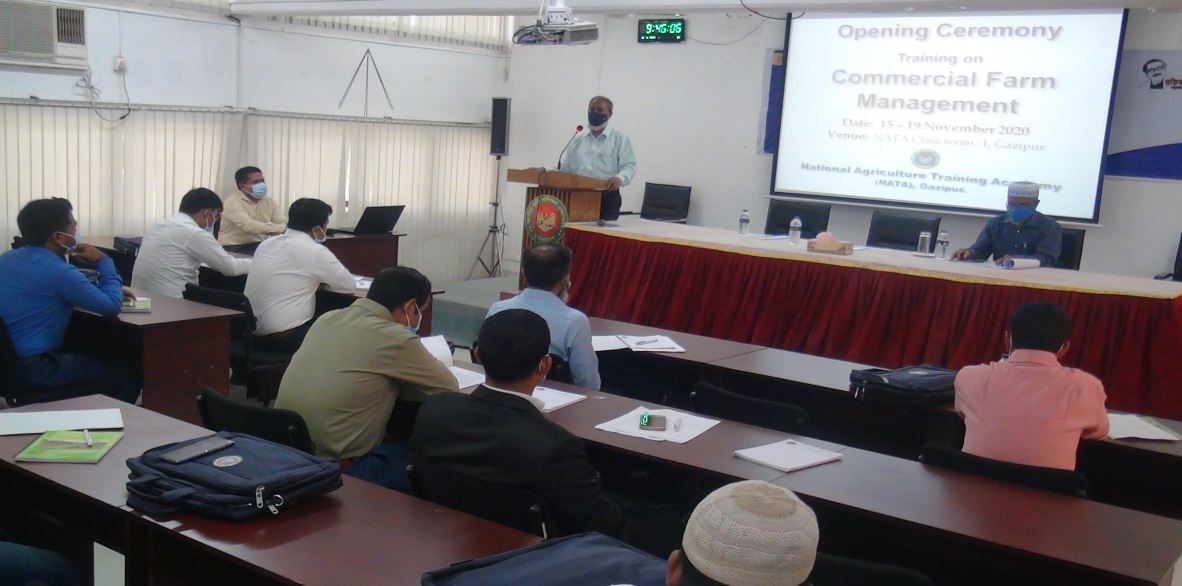 Inaugural ceremony addressed by Chief Guest, DG, NATA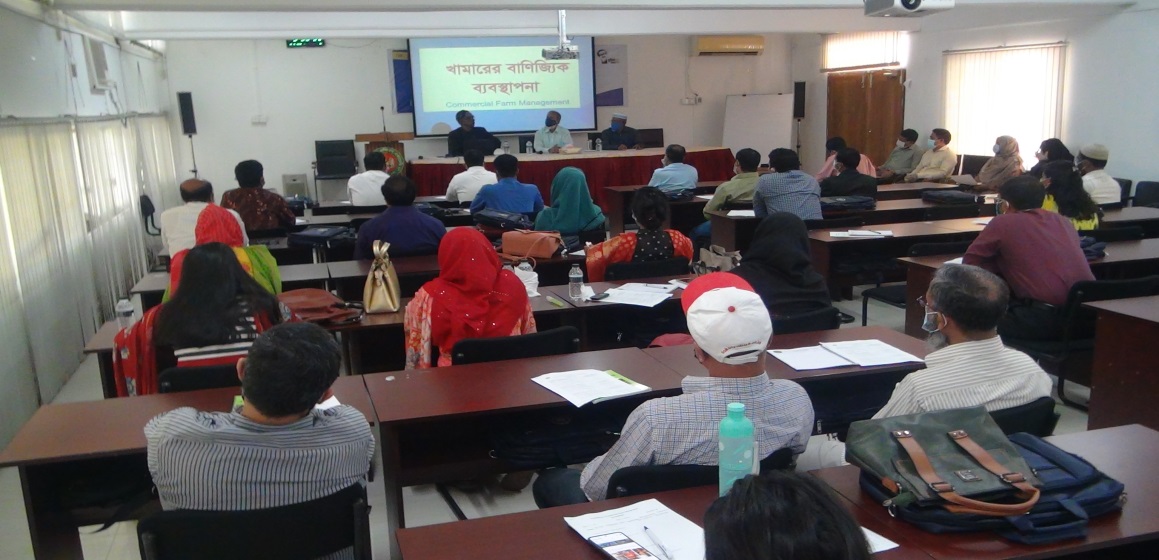 Session conducted by Professor Dr. Sadrul Amin, HSTU, Dinajpur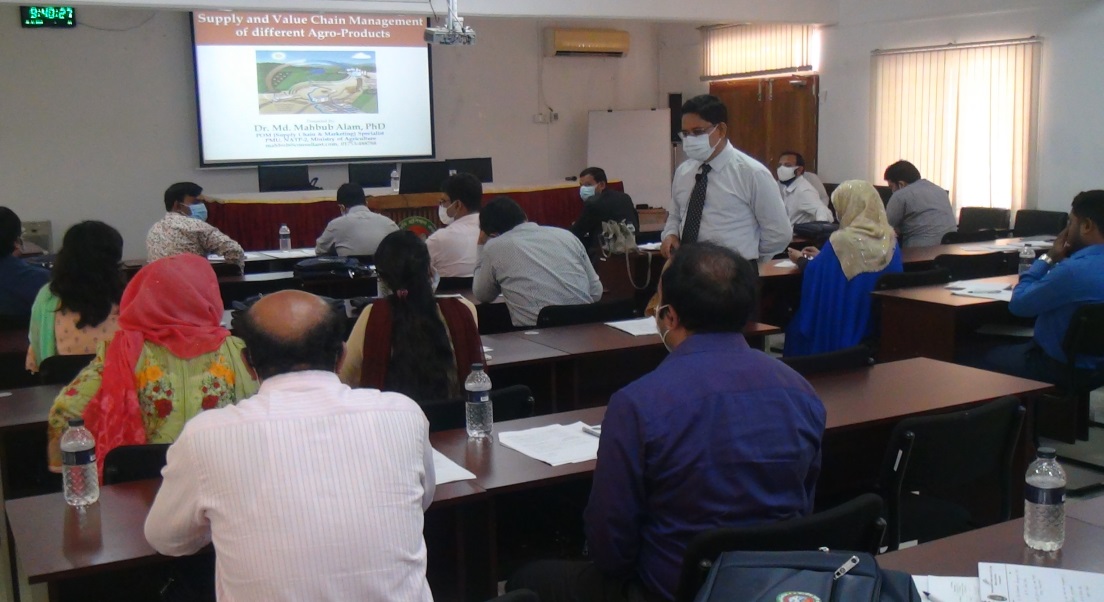 Session conducted by Dr. Dr. Md. Mahbub AlamProducer Organization Mobil. Specialist, PMU, NATP-2, BARC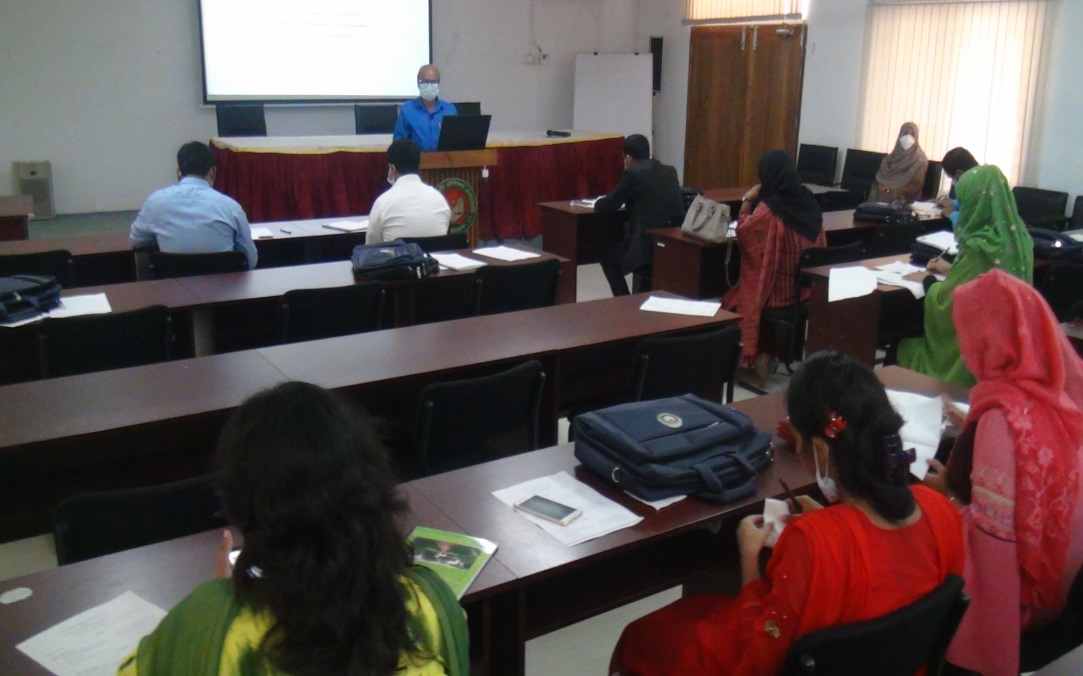 Session conducted by Dr. Abdul Awal MiahCourse co-coordinator & DD (Agronomy), NATA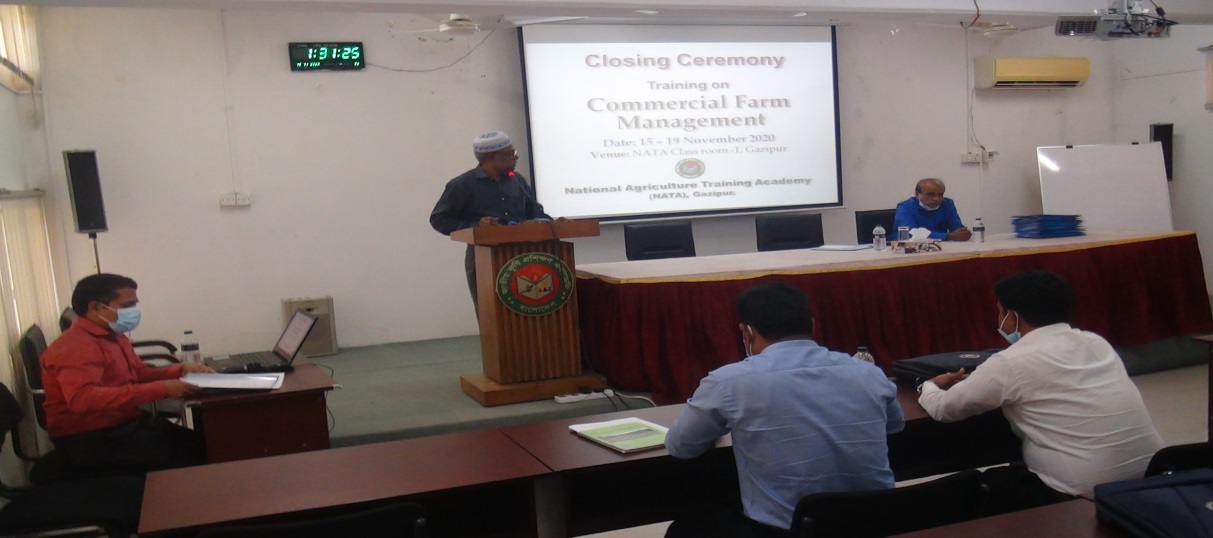            Closing ceremony addressed by Chief Guest, Coordinator (Training Cell) & DD (Entemology) NATA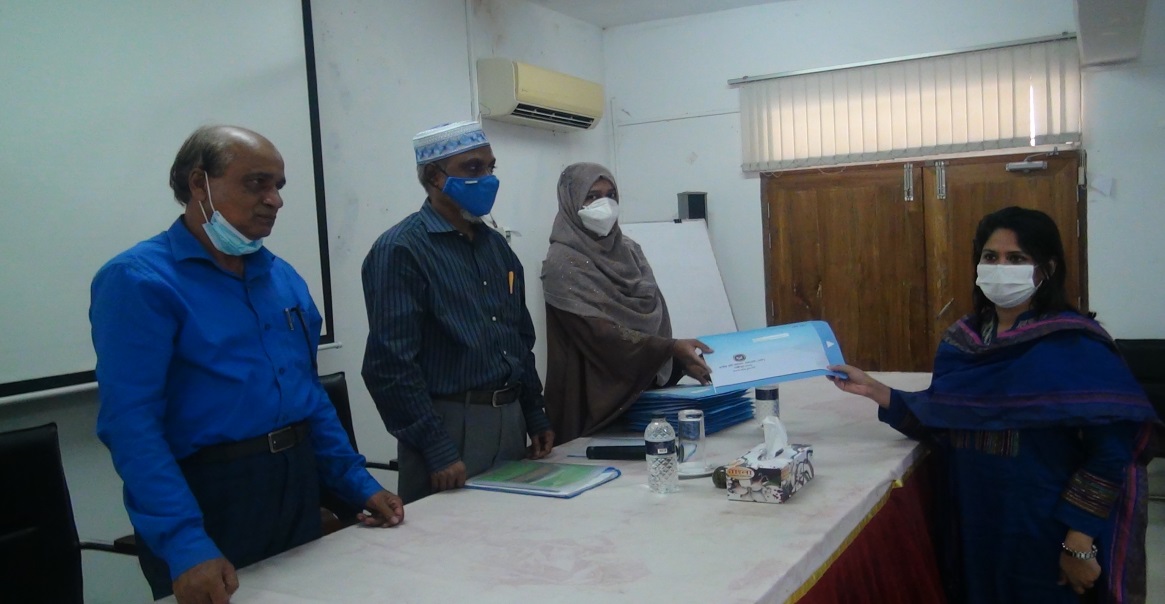 Certificate distribution among the participants 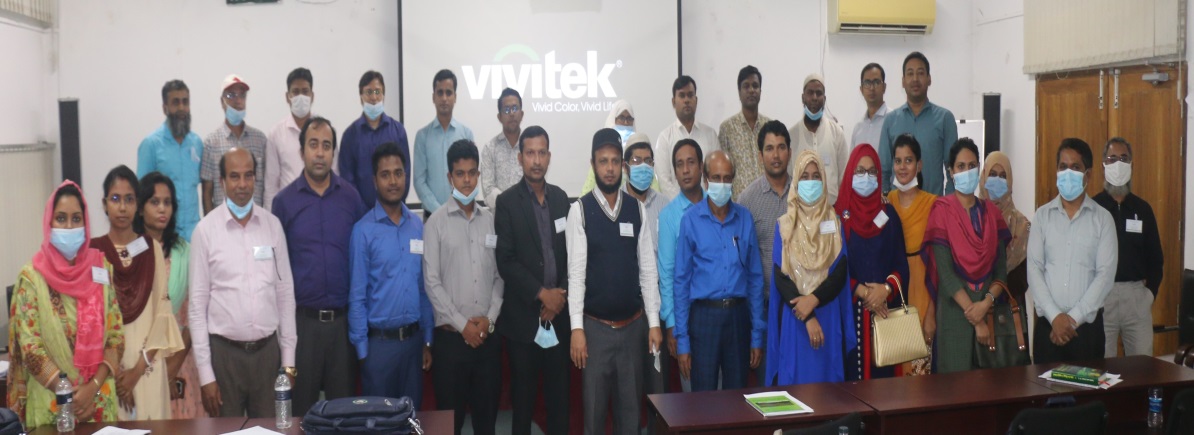  Picture of the trainees & course management team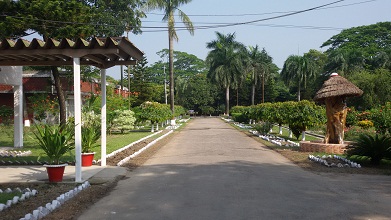 Course Advisor &             :        Course DirectorDr. Md. Abu Sayeed MiahDirector General (In-charge)NATA, GazipurPhone: 02-49272104Course Coordinator         :Dr. Abdul Awal MiahDeputy Director (Agronomy) NATA, GazipurMob.: 01628862576Asst. Course Coordinator:Md. AklimuzzamanSenior Assistant Director(Pulse & Oil Crops)NATA, GazipurMob.: 01719303797             &Sumaya Sharmin Publication Officer NATA, GazipurMob.: 01738135204Sl. No.SubjectPage1Introduction 42Course information at a glance53Course content64List of Resource Personnel75List of  Participants8-96Training schedule10-117Pre & post evaluation of the Trainees12-138Speaker Evaluation by the Trainees149Training Course Evaluation by the Trainees15-1610Pictorial View of Training Activities17-19Duration of the Course	:5 days (15 November-19 November, 2020)Duration of each Session:60 minutesParticipants	:Officers (9th Grade to Above) of different organizations under ministry of AgricultureNo. of total participants:30 (Male 32, Female 08)No. of Cadre officer       :14 (Male 10, Female 04)No. of Non - Cadre officer       :16 (Male 12, Female 04)No. of Resource Personnel:17No. of Session:25Sl. No. ContentModule - 1: Farm development and management1.Lesson 1: Agricultural transformation – the changing scenario of agricultural landscape2.Lesson 2: Farm development: Layout, management, records and crop selection3.Lesson 3: Farm planning, budgeting, personnel and risk management in a farm 4.Lesson 4: Mechanization and profitable use of agricultural implements in a farmModule - 2: Economic management of important crops 5.Lesson 1: Economic management of important commercially grown vegetables (tomato, brinjal, cucumber, bottle gourd, bitter gourd, country bean, cauliflower, etc.)6.Lesson 2: Economic management of important commercially grown exotic vegetables (broccoli, squash, carrot, salad crops, capsicum, etc.)7. Lesson 3: Economic management of important commercially grown fruits (mango, guava, papaya, jujube, lemon, banana, pineapple, water melon, etc.)8.Lesson 4: Economic management of important commercially grown exotic fruits (dragon fruit, multa, orange, straw-berry, avocado, rambutan, date palm, etc.) 9.Lesson 5: Economic management of important ornamental flowers (lilium, gladiolus, gerbera, rose, tube rose, etc.)10.Lesson 6: Economic management of important commercially grown field crops and seed production businessModule - 3: Profitability of special enterprises11.Lesson 1: Economic management of nursery enterprise12.Lesson 2: Post-harvest technology and profitable management of farm products13.Lesson 3: Profitability analysis in roof top gardening/agriculture14.Lesson 4: Profitability analysis in mushroom cultivation and processingModule - 4: Economic analysis in agriculture 15.Lesson 1: Introduction to economic terms, data collection and data processing 16.Lesson 2: Economic analysis of some agro-based commercial enterprises17.Lesson 3: Economics of production and marketing cost of major crops (with exercise)Module - 5: Supply & value chain management and marketing18.Lesson 1: Concept & importance of Good Agricultural Practices (GAP), structure of Bangladesh GAP and global GAP   19.Lesson 2: Supply and value chain management of different agro-products20.Lesson 3: Export potential and criteria & procedure for export of horticultural crops21.Lesson 4: Marketing system of farm products: Principles, constrains and opportunitiesModule - 6: Entrepreneurship and business/project plan22.Lesson 1: Concept on development and scope of entrepreneurship in agriculture23.Lesson 2: Introduction to investment profile using RuralInvest tool kit (software) 24.Lesson 3: Exercise on inserting field data into the RuralInvest tool 25.Lesson 4: Exercise on case studies for preparing business plans using RuralInvest tool26.Lesson 5: Group works and presentation on preparing business plans/agriculture project using profile  27.Assignment: Designing, planning and budgeting for a integrated commercial farmSl. No.Name of speaker andDesignationAddressMobile &e-mail1Dr. M. Sadrul AminRtd Dean & ProfessorHSTU, Dinajpur01988802253sadrulamin47@gmail.com2Dr. Md. Shariful Islam DD (PRL)DAE, Dhaka01743051115kbdshariful@gmail.com3Dr. Babul Chandra Sarker Chief Scientific Officer Pomology Division, BARI, Gazipur01716009319bsarker_64@yahoo.com4Dr. Md. Durrul HudaChief Scientific Officer FMHT Division, BRRI, Gazipur01719783558mdurrulh@hotmail.com5Dr. M.A GoffarPrincipal Scientific OfficerVegetable Division, BARI, Gazipur01552442512mgoffar@yahoo.com6Dr. Farjana Nasrin KhanPrincipal Scientific OfficerFloriculture  Division, BARI, Gazipur01910047191khan_farjana@yahoo.com7Dr. Md. Mahmud HasanDD (Horticulture)NATA, Gazipur01817066613mahmudhassandae@gmail.com8Dr. Md. Jamal UddinDD (Plant Pathology)NATA, Gazipur01712272859jamaldae@yahoo.com9Dr. M. A. Monayem Miah Principal Scientific OfficerAgriculture Economics Division, BARI, Gazipur01757739542monayem09@yahoo.com10Dr. Nirod Chandra Sarker Deputy DirectorMashroom Devt. Institute, Savar, Dhaka01552408152nirod_chandra@yahoo.com11Dr. Abdul Awal MiahDD (Agronomy)NATA, Gazipur01718893734awaldae1989@gmail.com12Dr. Md. Mahbub AlamProducer Organization Mobilization SpecialistProject Management Unit, NATP-2 Project, BARC, Dhaka01753488788mahbub@consultant.com13Dr. Md. Nazim UddinSenior Scientific OfficerHRC, BARI, Gazipur01715087383nazim.68@gmail.com14Md. Mamunur RezaAssistant DirectorHort. Dev. Centre, BADC, Gazipur01911152367rezamm.bd@gmail.com15Md. Taherul Islam, Project DirectorUrban Agriculture. Prod. Support Project, DAE017126853770153333050116Dr. Taslima Ayesha Aktar NasrinSenior Scientific OfficerPHTS, HRC, BARI01751904470taanasrin@gmail.com17Md. Shahinul IslamSr. AD (Field Crop Pest)NATA, Gazipur01745997741shahinul_bsmrau02@yahoo.comSL.Name Designation & Posting Place and Organization MD. MOSTOFA MAHBUBSenior Scientific OfficerAgronomy Division, BRRI, GazipurMD. AYUB ALIFarm SuperintendentFarm Management Division, BRRI, GazipurNAYEMA AKTARFarm Manager, BINA, MymensinghJANNATUL FERDOUS MOONMOONFarm Manager, BINA, JamalpurKISHOR KUMAR SAHAAssistant Director-TrainingRegional Training CenterDAM, NarshingdiDR. M. M. ABED ALISenior Scientific Officer Cotton Research Farm, CDB, Jagodishpur, Chowgacha, JashoreGOLAM SAGIR AHAMMADScientific OfficerBIRTAN, DhakaATIYA SHARMIN MITUScientific OfficerRegional Sugarcrop Research Station, BSRI, GazipurMD. SHAWQUAT ALI KHANSenior Scientific OfficerTraining and Communication Wing, BARI, GazipurMD. MAHBUBAR RAHMAN SALIMSenior Scientific OfficerOlericulture Division, BARI, GazipurSHYAMAL BRAHMASenior Scientific OfficerRegional Spices Research Center, BARI, GazipurMOHAMMAD AYUB HOSSAIN KHANScientific OfficerRegional Agriculture research Station, BARI, CumillaMD. ZEHADScientific Officer, Jute Agriculture Experimental Station, Jagir, ManikganjASIF IQBAL SAKIDeputy DirectorHorticulture Development Center, BADC, Muktagacha, MymensinghBIPLAB KUMAR MOHANTASenior Assistant DirectorPulse and Oil Seed Contract Growers Zone , BADC, PabnaFARIDA AKTERAssistant ManagerJute Seed Division, BADC, Krishi Bhaban, DhakaMD. ALI HOSSAINAssistant DirectorContract Growers Zone, BADC, FaridpurMOHAMMED ABDUL HYEAdditional Deputy Director (Crop)DAE, NarayanganjSK. ABDULLAH WAHEDUpazila Agriculture OfficerHathazari, ChattogramSHEULI MAZUMDERAgriculture Extension OfficerRupsa, KhulnaAMIT BAGCHIAgriculture Extension OfficerMaheshpur, JhenaidahMD. MONIRUZZAMANAgriculture Extension OfficerSapahar, NaogaonSAJIB SARKERAgriculture Extension OfficerKanaighat, SylhetMD. ABDUL HANNANAgriculture Extension OfficerDinajpur Sadar, DinajpurHUSNEYARA KHATUNAgriculture Extension OfficerSadarpur, FaridpurABDULLAH-AL-MAHMUDUN-NURAgriculture Extension OfficerNetrokona Sadar, NetrokonaKUNTALA GHOSHAgriculture Extension OfficerPabna Sadar, PabnaRAZIYA TARAFDERAgriculture Extension OfficerGaibandha Sadar, GaibandhaMD. RABIUL AOWALAgricultural EngineerDAE, PatuakhaliAMINUR RASHIDAdditional Deputy Director (PP)DAE, NarayanganjTimeTopic/SessionSpeaker/Facilitator09:00 - 09:15RegistrationSumaya Sharmin, Pub. Officer, NATA09:15 - 09:35Pre-evaluation test, training expectation and norms Md. Aklimuzzaman, Sr.AD, NATA09:35 - 09:45Inaugural ceremonyDG/Director/Faculty members09:50 - 10:50Agricultural transformation – moving from subsistence to commercial agriculturalDr. M. Sadrul Amin, Rtd Dean, HSTU, Dinajpur10:50 - 11:10Tea Break11:10 - 12:10Farm planning, budgeting, personnel and risk management in a farmDo12:15 - 01:15Farm development: Layout, management, records and crop selectionDr. Md. Shariful Islam, DD (PRL), DAE, Dhaka01:15 - 02:30Prayer & Lunch02:30 - 03:30Economic management of nursery enterpriseDr. Md. Mahmud HasanDD (Horticulture), NATA03:30 - 04:45Concept & importance of Good Agricultural Practices (GAP), structure of Bangladesh GAP and global GAP   Do   TimeTopic/SessionSpeaker/Facilitator09:15 - 09:35Review of previous dayMd. Aklimuzzaman, Sr.AD, NATA09:35 - 10:35Mechanization and profitable use of different agricultural implements of a farmDr. Md. Durrul HudaCSO, FMHT Division, BRRI10:35- 11:00Tea Break11:00 - 12:00Economic management of important commercially grown vegetablesDr. M.A. Goffar, PSOVegetable Division, BARI, Gazipur 12:10 - 01:10Economic management of important ornamental flowers (lilium, gladiolus, gerbera, rose, tube rose, etc.)  Dr. Farjana Nasrin Khan, PSO, Floriculture Division, BARI, Gazipur 01:10 - 02:20Prayer & Lunch02:20 - 03:20Economic management of important commercially grown fruits Dr. Babul Chandra Sarker, CSO &Head, Pomology Div., BARI, Gazipur03:20 - 04:20Economic management of important commercially grown exotic fruits and ornamental flowers Do04:20 - 05:10Social Safety Net Dr. Md. Jamal Uddin, DD (Plant pathology), NATATimeTopic/SessionSpeaker/Facilitator09:15 - 09:35Review of previous daySumaya Sharmin, Pub. Officer, NATA09:35 - 10:35Introduction to economic terms, data collection and data processingDr. M. A. Monayem Miah, PSO, Agil. Economics Div., BARI, Gazipur10:35- 11:00Tea Break11:00 - 12:00Economic analysis of some agro-based commercial enterprisesDo12:10 - 01:10Economics of production and marketing cost of major crops (with exercise)Do01:10 - 02:30Prayer & Lunch02:30 - 03:40Profitability analysis in mushroom cultivation and processingDr. Nirod Chandra Sarker, DDMashroom Devt. Institute, Savar03:40 - 04:50Economic management of important commercially grown field crops and seed production businessDr. Abdul Awal MiahDD (Agronomy), NATATimeTopic/SessionSpeaker/Facilitator09:15 - 09:35Review of previous dayMd. Aklimuzzaman, Sr.AD, NATA09:35 - 10:35Supply and value chain management of different agro-productsDr. Md. Mahbub AlamProducer Organization Mobil. Specialist, PMU, NATP-2, BARC10:35- 11:00Tea Break11:00 - 12:00Marketing system of farm products: Principles, constrains and opportunitiesDo12:10 - 01:10Potentials of organic and safe production as commercial meansDr. Md. Nazim Uddin, SSO, HRC, BARI, Gazipur01:10 - 02:20Prayer & Lunch02:20 - 03:20Poly/tunnel house and green house cultivation technology  Md. Mamunur Reza, Assistant Direc., HDC, BADC, Gazipur03:20 - 04:20Profitability analysis in rooftop gardening/agricultureMd. Taherul Islam, PDUrban Ag. Prod. Support Project, DAE04:20 - 05:10SDGs (Sustainable Development Goals)Dr. Md. Jamal Uddin, DD (Plant pathology), NATATimeTopic/SessionSpeaker/Facilitator08:30 - 08:40Review of previous daySumaya Sharmin, Pub. Officer, NATA08:40 - 09:40Post-harvest technology and profitable management of farm productsDr. Taslima Ayesha Aktar NasrinSSO, PHTS, HRC, BARI09:40 - 10:40Export potential and criteria & procedure for export of horticultural cropsDo10:40 - 11:00Tea Break11:00 - 12:00Introduction to investment profile using Rural Invest tool kit (software)Md. Shahinul IslamSr.AD (Field Crop Pest), NATA12:00 - 01:00Exercise on inserting field data into the Rural Invest toolDo01:00 - 01:25Post-evaluation and course evaluationCourse Coordinator and Asst. Course Coordinator01:25 - 02:30Prayer & Lunch02:30 - 03:30Awarding certificate and closing DG/Directors/Faculty MembersSL No.NameDesignation and AddressObtained MarksObtained MarksSL No.NameDesignation and AddressPre TrainingPost Training1MD. MOSTOFA MAHBUBSenior Scientific OfficerAgronomy Division, BRRI, Gazipur11.531.52MD. AYUB ALIFarm SuperintendentFarm Management Division, BRRI, Gazipur2025.53NAYEMA AKTARFarm Manager, BINA, Mymensingh30.5354JANNATUL FERDOUS MOONMOONFarm Manager, BINA, Jamalpur2732.55KISHOR KUMAR SAHAAssistant Director-TrainingRegional Training CenterDAM, Narshingdi3.5326DR. M. M. ABED ALISenior Scientific Officer Cotton Research Farm, CDB, Jagodishpur, Chowgacha, Jashore25.535.57GOLAM SAGIR AHAMMADScientific OfficerBIRTAN, Dhaka29348ATIYA SHARMIN MITUScientific OfficerRegional Sugarcrop Research Station, BSRI, Gazipur2.532.59MD. SHAWQUAT ALI KHANSenior Scientific OfficerTraining and Communication Wing, BARI, Gazipur253710MD. MAHBUBAR RAHMAN SALIMSenior Scientific OfficerOlericulture Division, BARI, Gazipur253811SHYAMAL BRAHMASenior Scientific OfficerRegional Spices Research Center, BARI, Gazipur2336.512MOHAMMAD AYUB HOSSAIN KHANScientific OfficerRegional Agriculture research Station, BARI, Cumilla2733.513MD. ZEHADScientific Officer, Jute Agriculture Experimental Station, Jagir, Manikganj213614ASIF IQBAL SAKIDeputy DirectorHorticulture Development Center, BADC, Muktagacha, Mymensingh3435.515BIPLAB KUMAR MOHANTASenior Assistant DirectorPulse and Oil Seed Contract Growers Zone , BADC, Pabna273716FARIDA AKTERAssistant ManagerJute Seed Division, BADC, Krishi Bhaban, Dhaka21.535.517MD. ALI HOSSAINAssistant DirectorContract Growers Zone, BADC, Faridpur2333.518MOHAMMED ABDUL HYEAdditional Deputy Director (Crop)DAE, Narayanganj203019SK. ABDULLAH WAHEDUpazila Agriculture OfficerHathazari, Chattogram323320SHEULI MAZUMDERAgriculture Extension OfficerRupsa, Khulna2532.521AMIT BAGCHIAgriculture Extension OfficerMaheshpur, Jhenaidah193422MD. MONIRUZZAMANAgriculture Extension OfficerSapahar, Naogaon3032.523SAJIB SARKERAgriculture Extension OfficerKanaighat, Sylhet15.536.524MD. ABDUL HANNANAgriculture Extension OfficerDinajpur Sadar, Dinajpur3136.525HUSNEYARA KHATUNAgriculture Extension OfficerSadarpur, Faridpur303426ABDULLAH-AL-MAHMUDUN-NURAgriculture Extension OfficerNetrokona Sadar, Netrokona21.53827KUNTALA GHOSHAgriculture Extension OfficerPabna Sadar, Pabna283828RAZIYA TARAFDERAgriculture Extension OfficerGaibandha Sadar, Gaibandha19.534.529MD. RABIUL AOWALAgricultural EngineerDAE, Patuakhali23.537.530AMINUR RASHIDAdditional Deputy Director (PP)DAE, Narayanganj1932.5DateTopicSpeakerObtained Marks (Ave.)15/11/2020Agricultural transformation – moving from subsistence to commercial agriculturalDr. M. Sadrul Amin, Rtd Dean, HSTU, Dinajpur4.515/11/2020Farm planning, budgeting, personnel and risk management in a farmDr. M. Sadrul Amin, Rtd Dean, HSTU, Dinajpur4.015/11/2020Farm development: Layout, management, records and crop selectionDr. Md. Shariful Islam, DD (PRL), DAE, Dhaka5.015/11/2020Economic management of nursery enterpriseDr. Md. Mahmud HasanDD (Horticulture), NATA 515/11/2020Concept & importance of Good Agricultural Practices (GAP), structure of Bangladesh GAP and global GAP   Dr. Md. Mahmud HasanDD (Horticulture), NATA 516/11/2020Mechanization and profitable use of different agricultural implements of a farmDr. Md. Durrul HudaCSO, FMHT Division, BRRI5.516/11/2020Economic management of important commercially grown vegetablesDr. M.A. Goffar, PSOVegetable Division, BARI 4.516/11/2020Economic management of important ornamental flowers (lilium, gladiolus, gerbera, rose, tube rose, etc.)  Dr. Farjana Nasrin Khan, PSO, Floriculture Division, BARI5.516/11/2020Economic management of important commercially grown fruits Dr. Babul Chandra Sarker, CSO &Head, Pomology Div., BARI5.516/11/2020Economic management of important commercially grown exotic fruits and ornamental flowers Dr. Babul Chandra Sarker, CSO &Head, Pomology Div., BARI5.516/11/2020Social Safety Net Dr. Md. Jamal Uddin, DD (Plant pathology), NATA5.517/11/2020Introduction to economic terms, data collection and data processingDr. M. A. Monayem Miah, PSO, Agil. Economics Div., BARI517/11/2020Economic analysis of some agro-based commercial enterprisesDr. M. A. Monayem Miah, PSO, Agil. Economics Div., BARI517/11/2020Economics of production and marketing cost of major crops (with exercise)Dr. M. A. Monayem Miah, PSO, Agil. Economics Div., BARI517/11/2020Profitability analysis in mushroom cultivation and processingDr. Nirod Chandra Sarker, DD, Mushroom Devt. Institute, Savar5.517/11/2020Economic management of important commercially grown field crops and seed production businessDr. Abdul Awal MiahDD (Agronomy), NATA5.518/11/2020Supply and value chain management of different agro-productsDr. Md. Mahbub AlamProducer Organization Mobil. Specialist, PMU, NATP-2, BARC518/11/2020Marketing system of farm products: Principles, constrains and opportunitiesDr. Md. Mahbub AlamProducer Organization Mobil. Specialist, PMU, NATP-2, BARC5.518/11/2020Potentials of organic and safe agriculture production as commercial meansDr. Md. Nazim Uddin, SSO, HRC, BARI5.518/11/2020Poly/tunnel house and green house cultivation technology  Md. Mamunur Reza, Assistant Direc., HDC, BADC, Gazipur5.518/11/2020Profitability analysis in rooftop gardening/agricultureMd. Taherul Islam, PDUrban Ag. Prod. Support Project, DAE4.518/11/2020SDGs (Sustainable Development Goals)Dr. Md. Jamal Uddin, DD (Plant pathology), NATA5.519/11/2020Post-harvest technology and profitable management of farm productsDr. Taslima Ayesha Aktar NasrinSSO, PHTS, HRC, BARI519/11/2020Export potential and criteria & procedure for export of horticultural cropsDr. Taslima Ayesha Aktar NasrinSSO, PHTS, HRC, BARI4.519/11/2020Introduction to investment profile using Rural Invest tool kit (software)Md. Shahinul IslamSr.AD (Field Crop Pest), NATA519/11/2020Exercise on inserting field data into the Rural Invest toolMd. Shahinul IslamSr.AD (Field Crop Pest), NATA5